《建设工程监理概论》第七周在线教学平台网络学习上课。周一下午56节，2018级工程造价123班本次课课堂流程：1、1：55，请学习委员在群里通过投票方式进行签到，并于2点汇报签到情况。2、请以下同学，单独说明情况：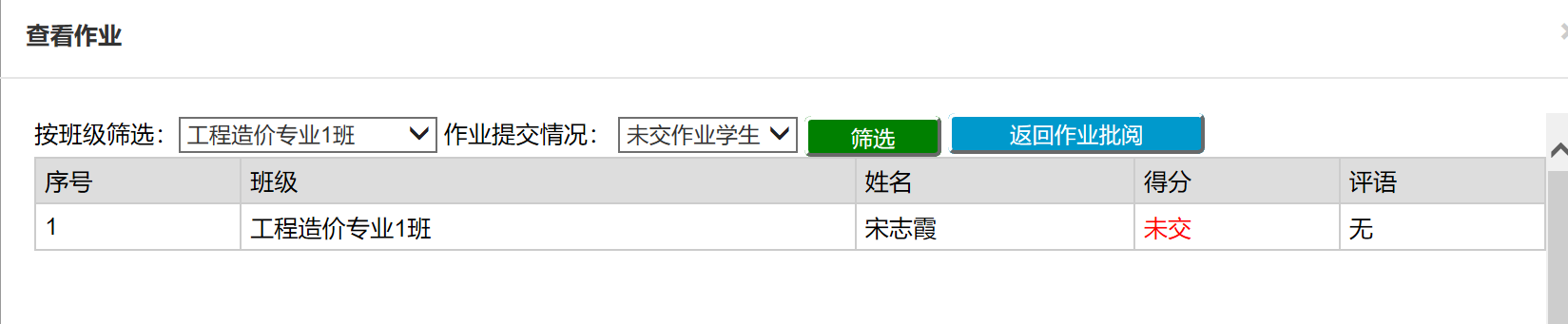 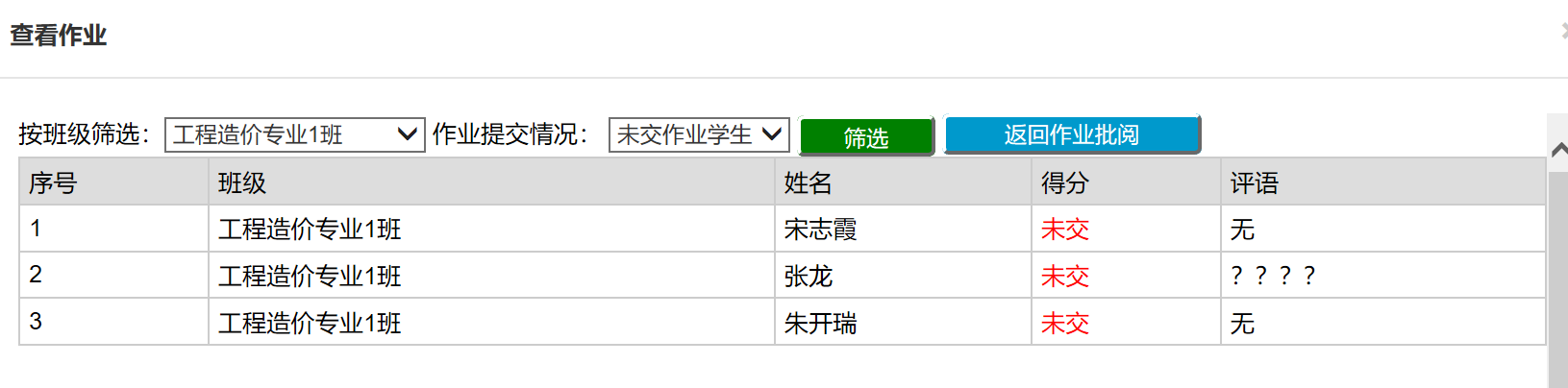 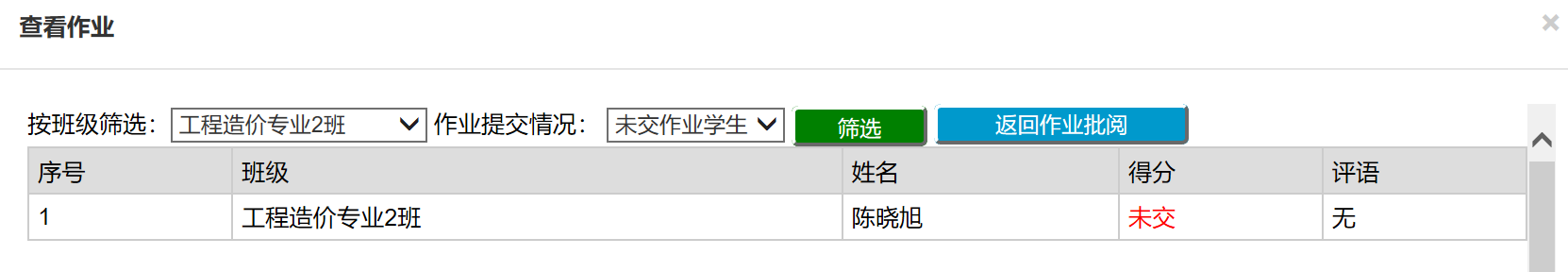 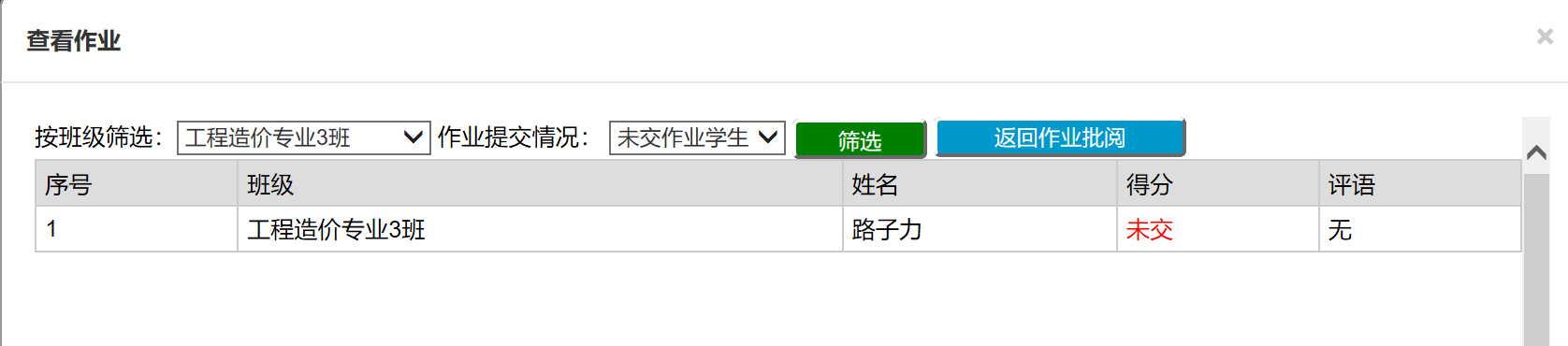 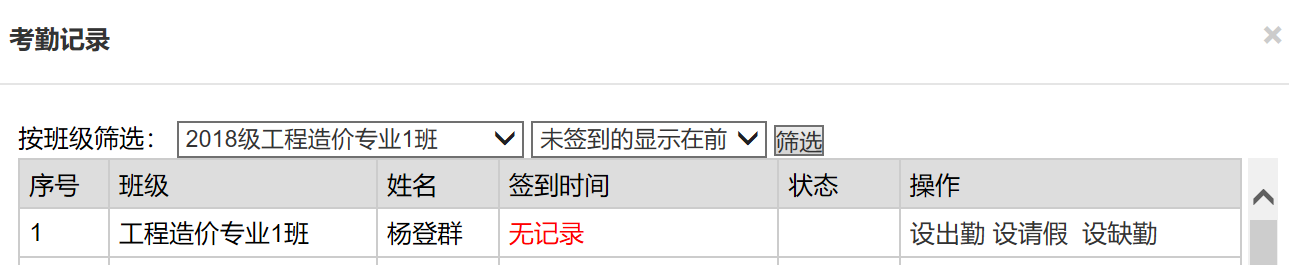 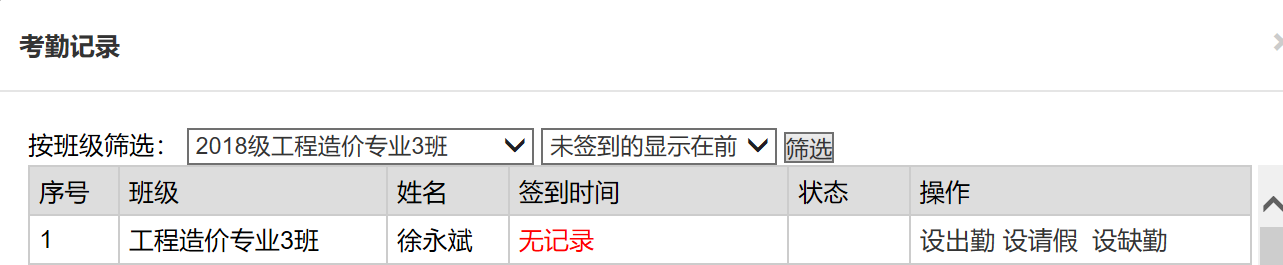 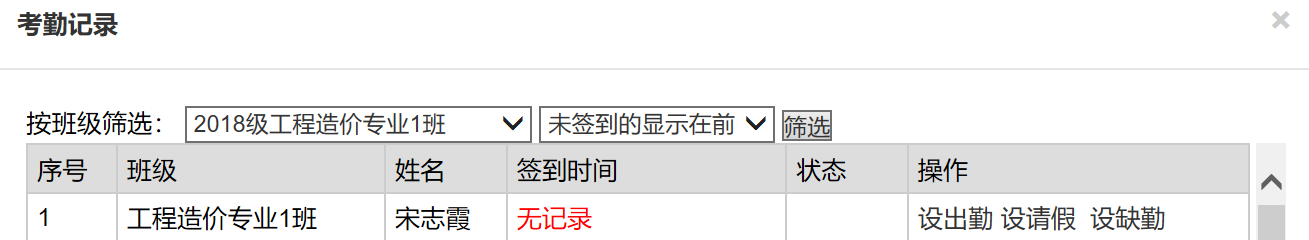 请大家登录在线教学平台，登录第三章。完成前期安排的作业，课后题。监理知识讲解视频未按照要求完成的请继续加工完成。在讨论处，针对近期学习的监理知识，每人发起一条讨论，每人回复其他不少于5位同学的讨论。